    桃園市進出口商業同業公會 函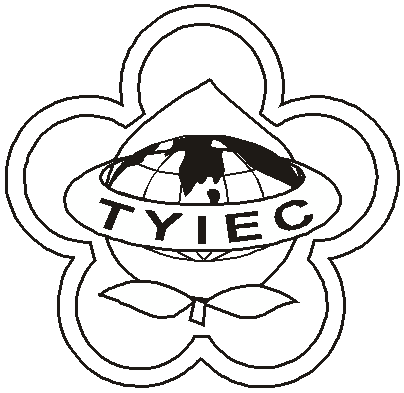          Taoyuan Importers & Exporters Chamber of Commerce桃園市桃園區春日路1235之2號3F           TEL:886-3-316-4346   886-3-325-3781   FAX:886-3-355-9651ie325@ms19.hinet.net     www.taoyuanproduct.org受 文 者：各相關會員發文日期：中華民國108年1月25日發文字號：桃貿水字第108037號附    件：主    旨：經濟部國際貿易局委託台灣鋼鐵工業同業公會          (下稱鋼鐵公會)對輸往歐盟之鋼鐵產品(如附          件)辦理配額管理及簽發以我國為原產地之放          行前原產地證明書(下稱產證)，並自108年1          月25日起實施， 敬請查照。說    明：依據經濟部國際貿易局貿服字第1080150199A號函辦理。     理事長  王 清 水